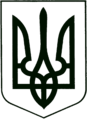 УКРАЇНА
МОГИЛІВ-ПОДІЛЬСЬКА МІСЬКА РАДА
ВІННИЦЬКОЇ ОБЛАСТІ  РІШЕННЯ №708Про хід виконання Програми для забезпечення виконання рішень суду та виконавчих документів на 2022-2024 рокиза 2022 рік	Керуючись ст.ст. 26, 59 Закону України «Про місцеве самоврядування в Україні», Законом України «Про виконавче провадження», рішенням 14 сесії міської ради 8 скликання від 23.12.2021 року №439 «Про затвердження Програми для забезпечення виконання рішень суду та виконавчих документів на 2022-2024 роки», -                                                міська рада ВИРІШИЛА:        1. Інформацію начальника управління праці та соціального захисту населення Могилів – Подільської міської ради Дейнеги Л.І. про хід виконання  Програми для забезпечення виконання рішень суду та виконавчих документів на 2022-2024 роки за 2022 рік взяти до відома.         2. Контроль за виконанням даного рішення покласти на секретаря міської ради Борисову Т.Г. та на постійну комісію міської ради з питань фінансів, бюджету, планування соціально-економічного розвитку, інвестицій та міжнародного співробітництва (Трейбич Е.А.).  Міський голова                                                         Геннадій ГЛУХМАНЮКВід 24.03.2023р.31 сесії            8 скликання